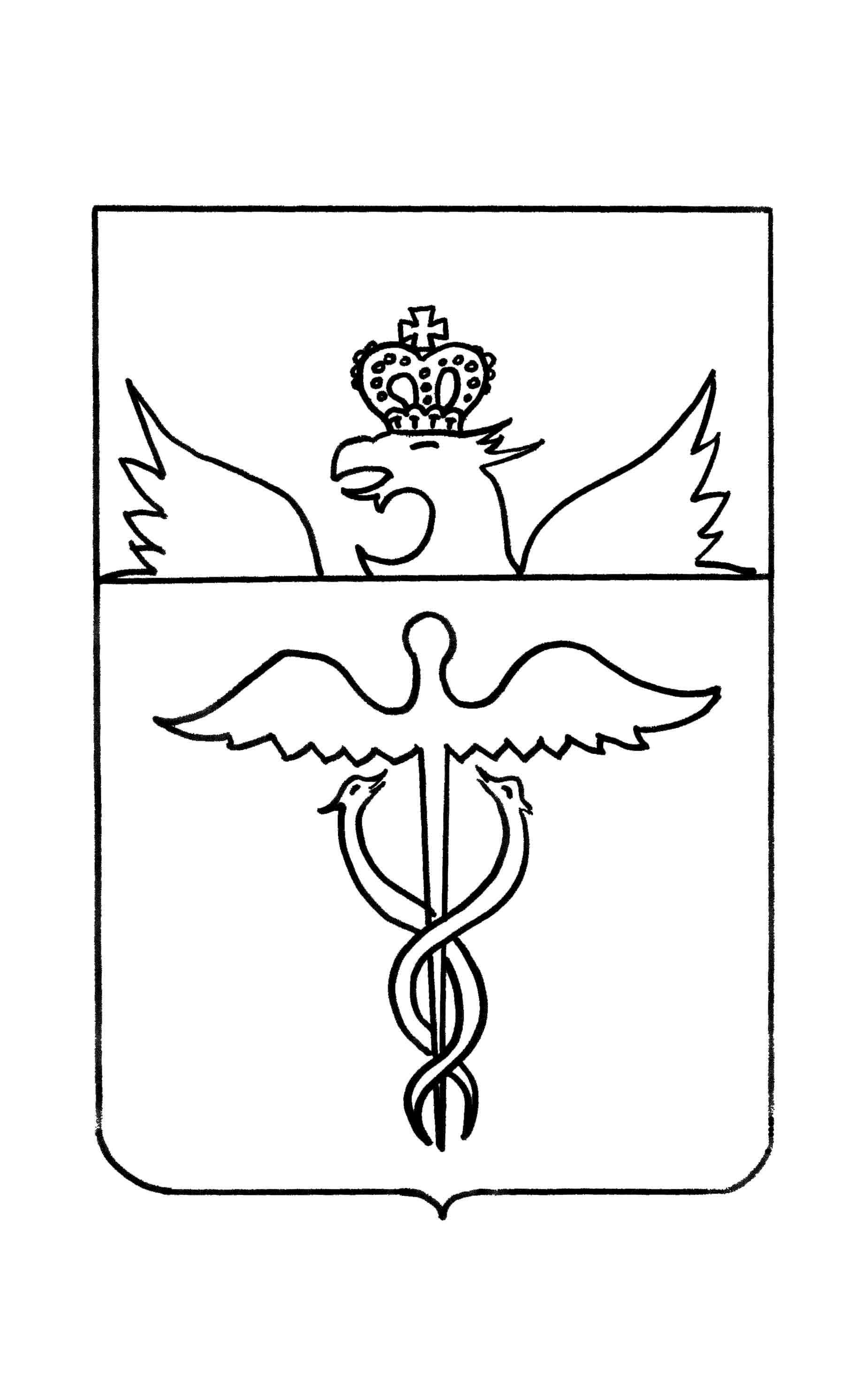 Совет народных депутатов Озёрского сельского поселенияБутурлиновского муниципального районаВоронежской областиРЕШЕНИЕот 07  марта 2024 года    № 142        с. ОзёркиО работах по ремонту автомобильных дорог в Озёрском сельском поселении на 2024-2026гг.В соответствии со статьей 14 Федерального закона от 06.10.2003 № 131-ФЗ «Об общих принципах организации местного самоуправления в Российской Федерации», Законом Воронежской области от 10.11.2014 № 148-Ф3 «О закреплении отдельных вопросов местного значения за сельскими поселениями Воронежской области», на основании статьи 8 Устава Озёрского сельского поселения, в целях решения дорожной деятельности, Совет народных депутатов Озёрского сельского  поселения Бутурлиновского муниципального района Воронежской области Р Е Ш И Л:1. Утвердить План по ремонту автомобильных дорог в Озёрском сельском поселении на 2024-2026гг. согласно приложению. 2. Возложить ответственность по исполнению Плана на главу Озёрского сельского поселения Бутурлиновского муниципального района Воронежской области.3. Настоящее решение вступает в силу с момента подписания.Глава Озёрского сельского поселения                                  Е.В.ПетроваПредседатель Совета народных депутатов Озёрского сельского поселения                                            И.В.ШелковниковаПриложение к решению Совета народных депутатовОзёрского сельского поселенияот 07.03.2024г.  №142 План по ремонту автомобильных дорог в Озёрском сельском поселении на 2024-2026гг.№ п/пНаименование поселенияНаименование населенного пунктаНаименование улицыОчередностьГоды реализацииГоды реализацииГоды реализацииГоды реализацииГоды реализацииГоды реализацииОбоснование выбора объекта ремонта (критерии выбора)№ п/пНаименование поселенияНаименование населенного пунктаНаименование улицыОчередность202420242025202520262026Обоснование выбора объекта ремонта (критерии выбора)№ п/пНаименование поселенияНаименование населенного пунктаНаименование улицыОчередностькмвид работкмвид работкмвид работ1Озёрское сельское поселениес.Озёркиул.Свобода10,162АсфальтированиеНевозможность  пройти в распутицу для пешеходов.2Озёрское сельское поселениес.Озёркиул.имени Сергея Аникина10,185АсфальтированиеНевозможность  пройти в распутицу для пешеходов.3Озёрское сельское поселениес.Озёркиул.Октябрьская20,087АсфальтированиеПотребность замены асфальтированного покрытия (трещины, ямы)4Озёрское сельское поселениес.Озёркиул.имени Сергея Аникина20,170АсфальтированиеПотребность замены асфальтированного покрытия (трещины, ямы)